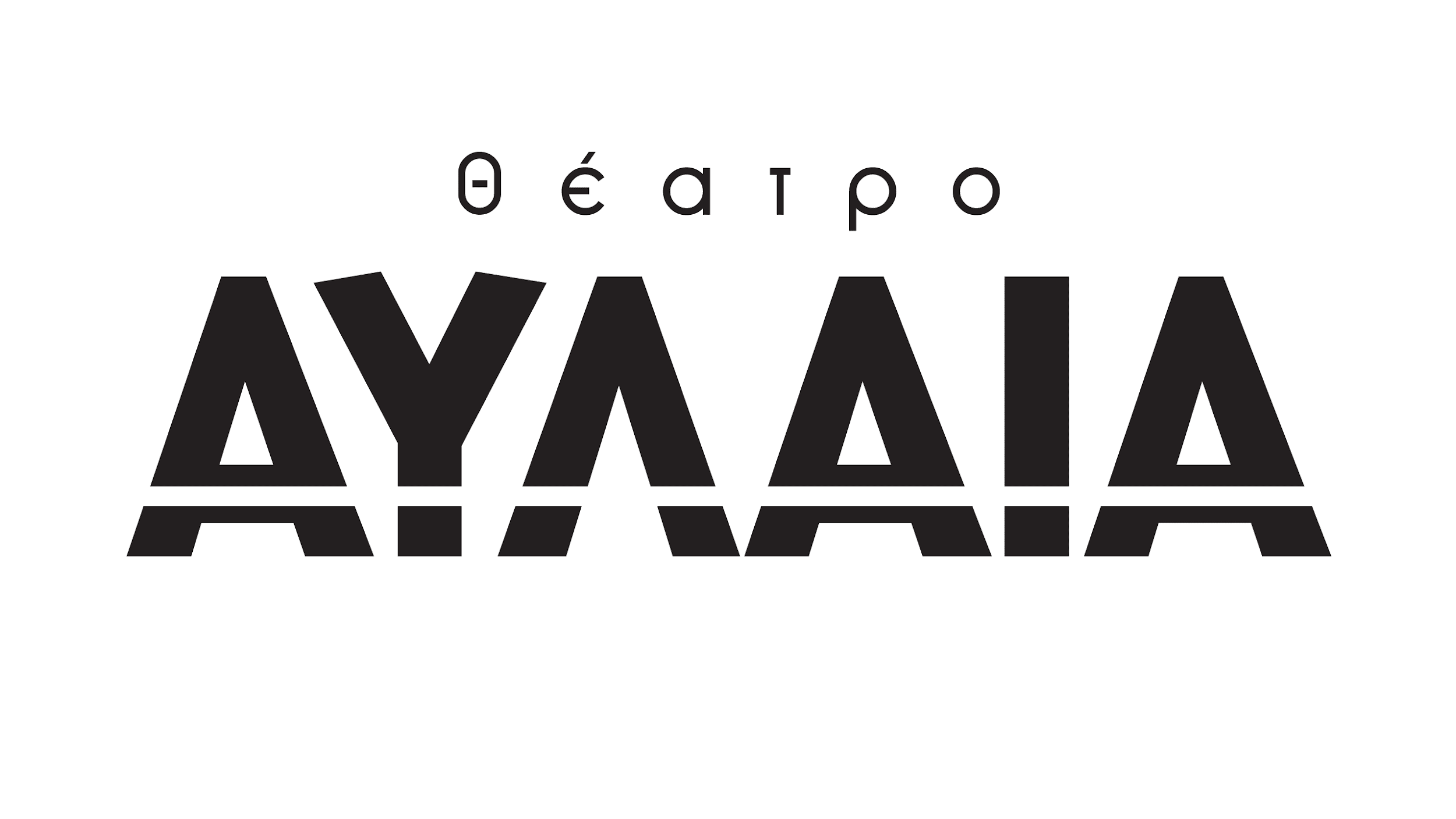 Η Φόνισσατου Αλέξανδρου Παπαδιαμάντη23 - 27 Οκτωβρίου στις 21:00Στο Θέατρο ΑυλαίαΤο κορυφαίο έργο της νεοελληνικής πεζογραφίας, έρχεται τον Οκτώβριο από το Θέατρο του Άλλοτε, στο Θέατρο Αυλαία για λίγες μόνο παραστάσεις.Ένα συγκλονιστικό ψυχογράφημα που σκάβει βαθιά μέσα στην άβυσσο της ανθρώπινης φύσης.Σκηνοθετικό σημείωμα:Μέσα σε φτωχικά πέτρινα σπίτια, ανάμεσα σε κεριά αγίων και σταυροκοπήματα, μέσα σε δέντρα και νερά, η Φραγκογιαννού, μια θεοσεβούμενη, γριά γυναίκα αψηφώντας νόμους και ηθική, αποφασίζει να σκοτώσει με τα ίδια της τα χέρια, μικρά κορίτσια, προκειμένου να σώσει τα ίδια και τους γονείς τους από τη φρικτή μοίρα των γυναικών.Η Φόνισσα του Αλέξανδρου Παπαδιαμάντη κρύβει μέσα στη βαθιά θεοσεβούμενη ψυχή της, ένα ασίγαστο μίσος.Είναι όμως μίσος; ‘Η μήπως είναι αγάπη; Αγάπη για τη γυναικεία φύση που τόσο υποφέρει από την απαρχή της ύπαρξης της.Μπορεί η πράξη του Κακού ως δικαιολογία για τα δεινά ενός ανθρώπου, να είναι ηθική; Υποφέρω άρα μπορώ να απονείμω εγώ τη Θεία Δίκη;Η Φόνισσα σκοτώνει μικρά κορίτσια για να μην υποφέρουν τα δικά της πάθη. Τα πάθη όλων των γυναικών που γνωρίζει. Και σπέρνει φέρετρα.Μικρά κοριτσίστικα φέρετρα.Το εξαιρετικότερο από τα μεγάλα έργα της νεοελληνικής φιλολογίας.‘Ένα έργο που συνδυάζει σχεδόν βλάσφημα τη χριστιανική πίστη με την αμαρτία.Η άγρια διαμαρτυρία μιας γυναίκας απέναντι σε μια ανδροκρατούμενη κοινωνία που ο συγγραφέας της, δικαιώνει με ένα τέλος λύτρωση για όλους.ΣυντελεστέςΘεατρική διασκευή – Σκηνοθεσία: Βαρβάρα ΔουμανίδουΚίνηση: Δημήτρης ΒασιλειάδηςΜουσική: Νατάσα ΚοψαχείληΣκηνικά αντικείμενα: Μη με λησμόνειΔημιουργία αφίσας: Φωτεινή ΦιλοξενίδουΦωτογραφίες: Λάμπρος ΚαζάνPromo trailer: Τόμης Βρακάς, Κώστας ΒρακάςΔιανομή:Δημήτρης Βασιλειάδης, Τζώρτζια Βογιατζόγλου, Βάλια Γκαγκάτση, Βαρβάρα Δουμανίδου, Δημήτρης Ελιάς, ‘Ολγα Καλαμάρα, Παναγιώτης Καβαλιεράκης, Νατάσα Κοψαχείλη, Στέργιος Κωνστατζίκης, Θεοδώρα Κωστάκου, Νίκος Νικολαϊδης, Μαρία Σεμερτζίδου και οι μικρές Ρόζα Καβαλιεράκη και Ελπίδα ΤσαρδάκαΠληροφορίεςΣτη σελίδα του Θεάτρου ΑΥΛΑΙΑ: https://www.avlaiatheater.gr/Θέατρο Αυλαία (Πλατεία ΧΑΝΘ / Τσιμισκή)Τηλέφωνο: 2310 230013Παραστάσεις: 23 - 27 Οκτωβρίου 2019Ημέρες & ώρες παραστάσεων: Τετάρτη έως Κυριακή στις 21:00Διάρκεια: 90 λεπτάΕισιτήρια: 12€ κανονικό, 10€ φοιτητικό, ανέργων, 65+ και ΑμεΑΠροπώληση: Ταμείο θεάτρου ΑυλαίαΓια τα σκηνικά αντικείμενα ευχαριστούμε πολύ τον Πολιτιστικό σύλλογο Κλειδιού ‘’Φίλιππος’’ τον Μιχαήλ Δουμανίδη, τη Μαρία Παπαδοπούλου και τηΜαρία Δουμάνη.T  2310 230013Ιστοσελίδα   Α Υ Λ Α Ι Αin   |   fb   |   yt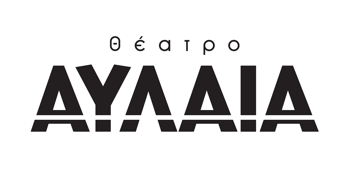 